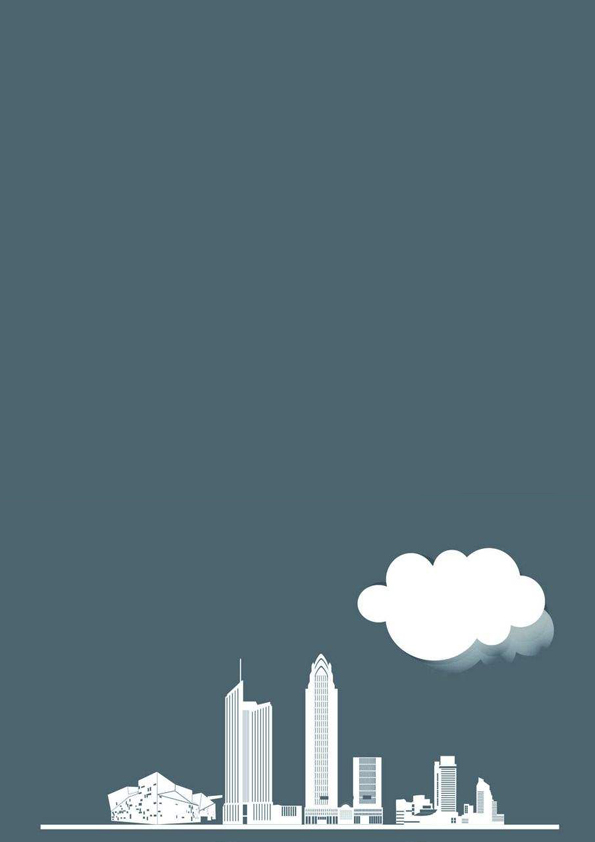 工程建设招标投标合同——授权书　　本授权书申明：_______(公司注册地点)_____(公司名称)____(职务)______(姓名)经合法授权，特代表本公司(以下称“承包人”)任命; 　　_____(公司名称)_____(职务)___(姓名)为正式的合法代理人，井授权该代理人在有关__(合同名称)的施工、建成和维修方面，以承包人的名义并代表承包人签署投标书、进行谈判、签署合同和处理与此有关的一切事务。 　　各方在此分别签字，以资证明。 　　授权人签字_____ 　　代理人签字_____ 　　证人签字______ 　　证人姓名______ 　　证人所在单位____证人职务____ 　　__年__月__日 